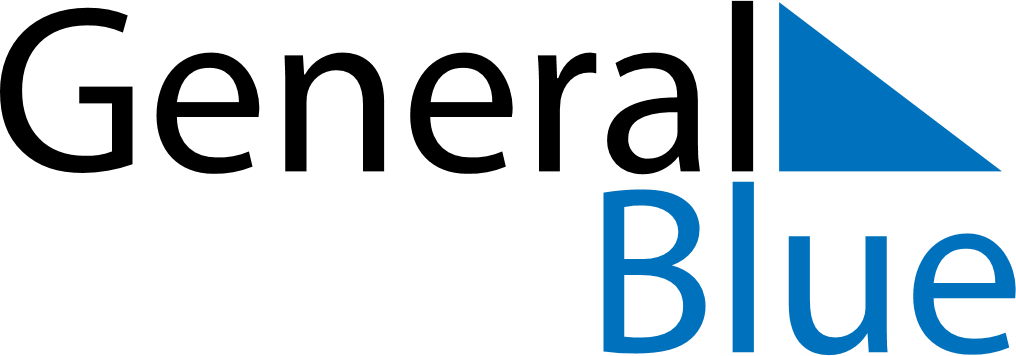 February 2024February 2024February 2024February 2024February 2024February 2024Lyozna, Vitebsk, BelarusLyozna, Vitebsk, BelarusLyozna, Vitebsk, BelarusLyozna, Vitebsk, BelarusLyozna, Vitebsk, BelarusLyozna, Vitebsk, BelarusSunday Monday Tuesday Wednesday Thursday Friday Saturday 1 2 3 Sunrise: 8:49 AM Sunset: 5:31 PM Daylight: 8 hours and 41 minutes. Sunrise: 8:47 AM Sunset: 5:33 PM Daylight: 8 hours and 45 minutes. Sunrise: 8:45 AM Sunset: 5:35 PM Daylight: 8 hours and 49 minutes. 4 5 6 7 8 9 10 Sunrise: 8:43 AM Sunset: 5:37 PM Daylight: 8 hours and 53 minutes. Sunrise: 8:41 AM Sunset: 5:39 PM Daylight: 8 hours and 57 minutes. Sunrise: 8:39 AM Sunset: 5:41 PM Daylight: 9 hours and 1 minute. Sunrise: 8:37 AM Sunset: 5:43 PM Daylight: 9 hours and 5 minutes. Sunrise: 8:35 AM Sunset: 5:45 PM Daylight: 9 hours and 9 minutes. Sunrise: 8:33 AM Sunset: 5:48 PM Daylight: 9 hours and 14 minutes. Sunrise: 8:31 AM Sunset: 5:50 PM Daylight: 9 hours and 18 minutes. 11 12 13 14 15 16 17 Sunrise: 8:29 AM Sunset: 5:52 PM Daylight: 9 hours and 22 minutes. Sunrise: 8:27 AM Sunset: 5:54 PM Daylight: 9 hours and 26 minutes. Sunrise: 8:25 AM Sunset: 5:56 PM Daylight: 9 hours and 30 minutes. Sunrise: 8:23 AM Sunset: 5:58 PM Daylight: 9 hours and 35 minutes. Sunrise: 8:21 AM Sunset: 6:00 PM Daylight: 9 hours and 39 minutes. Sunrise: 8:19 AM Sunset: 6:02 PM Daylight: 9 hours and 43 minutes. Sunrise: 8:16 AM Sunset: 6:04 PM Daylight: 9 hours and 47 minutes. 18 19 20 21 22 23 24 Sunrise: 8:14 AM Sunset: 6:06 PM Daylight: 9 hours and 52 minutes. Sunrise: 8:12 AM Sunset: 6:09 PM Daylight: 9 hours and 56 minutes. Sunrise: 8:10 AM Sunset: 6:11 PM Daylight: 10 hours and 1 minute. Sunrise: 8:07 AM Sunset: 6:13 PM Daylight: 10 hours and 5 minutes. Sunrise: 8:05 AM Sunset: 6:15 PM Daylight: 10 hours and 9 minutes. Sunrise: 8:03 AM Sunset: 6:17 PM Daylight: 10 hours and 14 minutes. Sunrise: 8:00 AM Sunset: 6:19 PM Daylight: 10 hours and 18 minutes. 25 26 27 28 29 Sunrise: 7:58 AM Sunset: 6:21 PM Daylight: 10 hours and 23 minutes. Sunrise: 7:56 AM Sunset: 6:23 PM Daylight: 10 hours and 27 minutes. Sunrise: 7:53 AM Sunset: 6:25 PM Daylight: 10 hours and 31 minutes. Sunrise: 7:51 AM Sunset: 6:27 PM Daylight: 10 hours and 36 minutes. Sunrise: 7:48 AM Sunset: 6:29 PM Daylight: 10 hours and 40 minutes. 